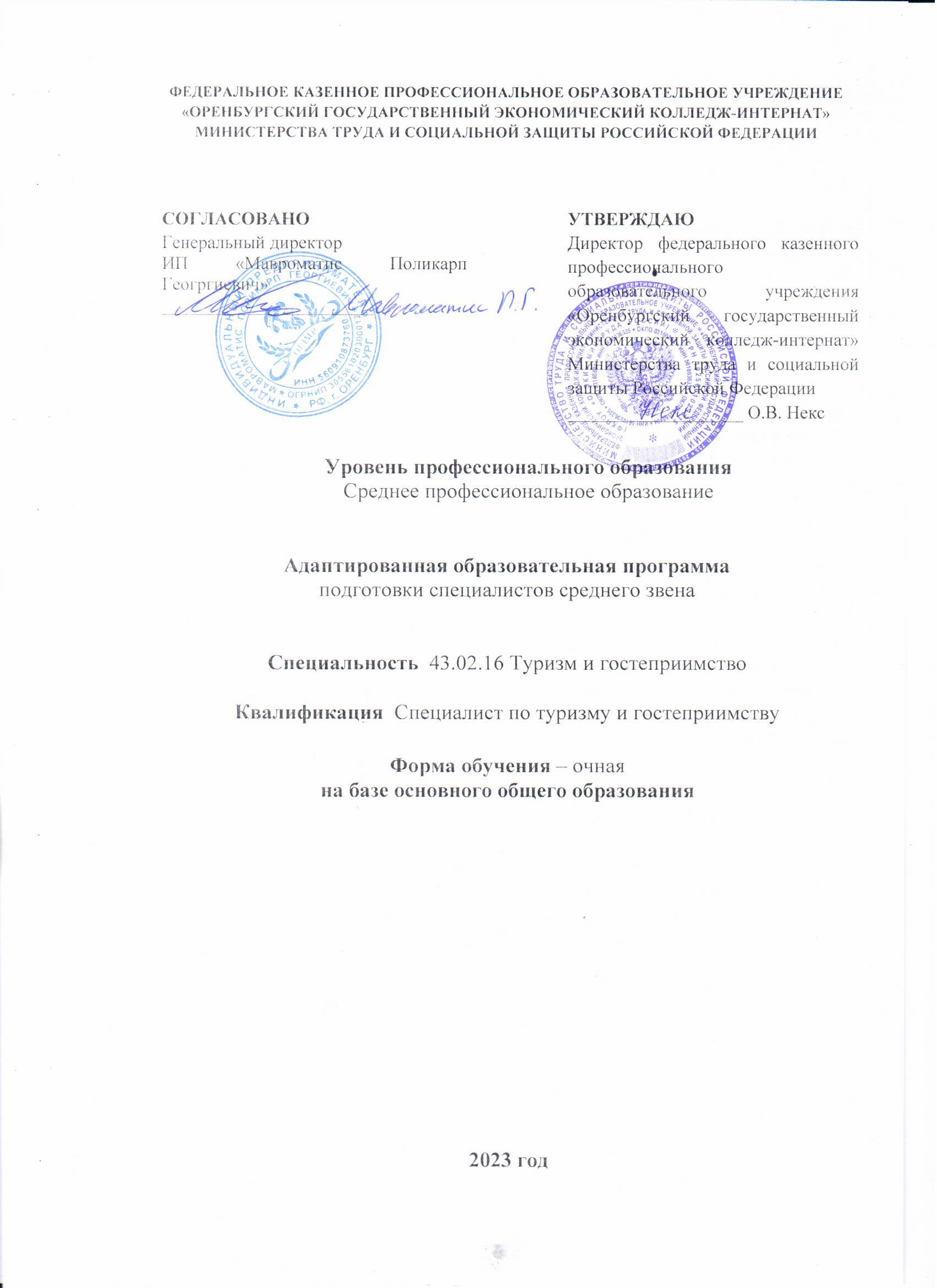 Адаптированная образовательная программа по специальности среднего профессионального образования (далее – АОП СПО) разработана на основе федерального государственного образовательного стандарта среднего профессионального образования по специальности 43.02.16 Туризм и гостеприимство, утвержденного Приказом Минпросвещения России от 12.12.2022 № 1100.АОП СПО определяет рекомендованный объем и содержание среднего профессионального образования по специальности 43.02.16 Туризм и гостеприимство, планируемые результаты освоения образовательной программы, условия образовательной деятельности.Организация-разработчик: Федеральное казенное профессиональное образовательное учреждение «Оренбургский государственный экономический колледж-интернат» Министерства труда и социальной защиты Российской ФедерацииСодержаниеРаздел 1. Общие положения	Раздел 2. Общая характеристика образовательной программы	Раздел 3. Характеристика профессиональной деятельности выпускника	Раздел 4. Планируемые результаты освоения образовательной программы	4.1. Общие компетенции	4.2. Профессиональные компетенции	Раздел 5.  Структура образовательной программы	5.1. учебный план	5.2. календарный учебный график	5.3. рабочая программа воспитания	5.4. календарный план воспитательной работы	Раздел 6. Условия реализации образовательной программы	6.1. Требования к материально-техническому обеспечению образовательной программы	6.2. Требования к учебно-методическому обеспечению образовательной программы	6.3. Требования к практической подготовке обучающихся	6.4. Требования к организации воспитания обучающихся	6.5. Требования к кадровым условиям реализации образовательной программы	6.6. Требования к финансовым условиям реализации образовательной программы	Раздел 7. Формирование оценочных материалов для проведения государственной итоговой аттестации	Приложение 1. Программы профессиональных модулей	Приложение 3. РАБОЧАЯ ПРОГРАММА ВОСПИТАНИЯ	Приложение 4. ОЦЕНОЧНЫЕ МАТЕРИАЛЫ ДЛЯ ГИА	Раздел 1. Общие положения1.1. Настоящая АОП СПО по специальности 43.02.16 Туризм и гостеприимство разработана на основе федерального государственного образовательного стандарта среднего профессионального образования по специальности 43.02.16 Туризм и гостеприимство, утвержденного Приказом Минпросвещения России от 12.12.2022 № 1100 (далее – ФГОС СПО).АОП определяет рекомендованный объем и содержание среднего профессионального образования по специальности 43.02.16 Туризм и гостеприимство, планируемые результаты освоения образовательной программы, условия образовательной деятельности.АОП разработана для реализации образовательной программы на базе среднего общего образования. Адаптированная основная профессиональная образовательная программа (далее – образовательная программа), реализуемая на базе основного общего образования, разрабатывается образовательной организацией на основе федерального государственного образовательного стандарта среднего общего образования и ФГОС СПО с учетом получаемой специальности и настоящей АОП СПО.АОП для обучающихся инвалидов ежегодно пересматривается, при необходимости обновляется в части содержания учебных планов, состава и содержания рабочих программ дисциплин, рабочих программ профессиональных модулей, программ учебной и производственной практик, контрольно-оценочных средств, методических материалов, обеспечивающих качество подготовки обучающихся и переутверждается.АОПОП направлена на создание специальных условий для её освоения обучающимися с особыми образовательными  потребностями.1.2. Нормативные основания для разработки АОП:Федеральный закон от 29 декабря 2012 г. №273-ФЗ «Об образовании 
в Российской Федерации»;Приказ Минпросвещения России от 08 апреля 2021 г. № 153 
«Об утверждении Порядка разработки примерных основных образовательных программ среднего профессионального образования, проведения их экспертизы и ведения реестра примерных основных образовательных программ среднего профессионального образования»; Приказ Минпросвещения России от 12.12.2022 № 1100 «Об утверждении федерального государственного образовательного стандарта среднего профессионального образования по специальности 43.02.16 Туризм и гостеприимство»;Приказ Минобрнауки России от 14.06.2013 N 464 «Об утверждении Порядка организации и осуществления образовательной деятельности по образовательным программам среднего профессионального образования»;Приказ Минпросвещения России от 08 ноября 2021 г. № 800 
«Об утверждении Порядка проведения государственной итоговой аттестации 
по образовательным программам среднего профессионального образования»;Приказ Минобрнауки России № 885, Минпросвещения России № 390 
от 5 августа 2020 г. «О практической подготовке обучающихся» (вместе с «Положением о практической подготовке обучающихся»;Приказ Министерства труда и социальной защиты Российской Федерации от 07 мая 2015 года №282н «Об утверждении профессионального стандарта «Руководитель/управляющий гостиничного комплекса/сети гостиниц»;Приказ Министерства труда и социальной защиты Российской Федерации от 05 сентября 2017 года №659н «Об утверждении профессионального стандарта «Работник по приёму и размещению гостей»;Приказ Министерства труда и социальной защиты Российской Федерации от 05 сентября 2017 года №657н «Об утверждении профессионального стандарта «Горничная»;Приказ Министерства труда и социальной защиты Российской Федерации от 24 декабря 2021 года №913н «Об утверждении профессионального стандарта «Экскурсовод (гид)»;Устав федерального казенного профессионального образовательного учреждения «Оренбургский государственный экономический колледж-интернат» Министерства труда и социальной защиты Российской Федерации;локальные нормативные акты колледжа-интерната.1.3. Используемые определения и сокращения:Обучающийся с особыми образовательными потребностями - физическое лицо, имеющее недостатки в физическом и (или) психологическом развитии, подтвержденные психолого-медико-педагогической комиссией и препятствующие получению образования без создания специальных условий.Адаптированная образовательная программа среднего профессионального образования - программа подготовки квалифицированных рабочих, служащих или программа подготовки специалистов среднего звена, адаптированная для обучения лиц с особыми образовательными потребностями с учетом особенностей их психофизического развития, индивидуальных возможностей и при необходимости обеспечивающая коррекцию нарушений развития и социальную адаптацию указанных лиц.Адаптационная дисциплина - это элемент адаптированной образовательной программы среднего профессионального образования, направленный на индивидуальную коррекцию учебных и коммуникативных умений и способствующий социальной и профессиональной адаптации обучающихся с особыми образовательными потребностями.Индивидуальная программа реабилитации и абилитации  (ИПРА) инвалида - разработанный на основе решения Государственной службы медико-социальной экспертизы комплекс оптимальных для инвалида реабилитационных мероприятий, включающий в себя отдельные виды, формы, объемы, сроки и порядок реализации медицинских, профессиональных и других реабилитационных мер, направленных на восстановление, компенсацию нарушенных или утраченных функций организма, восстановление, компенсацию способностей инвалида к выполнению определенных видов деятельности.Индивидуальный учебный план - учебный план, обеспечивающий освоение образовательной программы на основе индивидуализации ее содержания с учетом особенностей и образовательных потребностей конкретного обучающегося.Специальные условия для получения образования - условия обучения, воспитания и развития обучающихся инвалидов и обучающихся с ограниченными возможностями здоровья, включающие в себя использование специальных образовательных программ и методов обучения и воспитания, специальных учебников, учебных пособий и дидактических материалов, специальных технических средств обучения коллективного и индивидуального пользования, предоставление услуг ассистента (помощника), оказывающего обучающимся необходимую техническую помощь, проведение групповых и индивидуальных коррекционных занятий, обеспечение доступа в здания организаций, осуществляющих образовательную деятельность, и другие условия, без которых невозможно или затруднено освоение образовательных программ обучающимися с особыми образовательными потребностями.АОПОП СПО - АППССЗ – основная профессиональная образовательная программа среднего профессионального образования - адаптированная  программа подготовки специалистов среднего звенаКолледж-интернат - федеральное казенное профессиональное образовательное учреждение «Оренбургский государственный экономический колледж-интернат» Министерства труда и социальной защиты Российской ФедерацииФГОС СПО – федеральный государственный образовательный стандарт среднего профессионального образования;ОК – общие компетенции;ПК – профессиональные компетенции;ЛР – личностные результаты;СГ – социально-гуманитарный цикл;ОП – общепрофессиональный цикл;П – профессиональный цикл;МДК – междисциплинарный курс;ПМ – профессиональный модуль;ОП – общепрофессиональная дисциплина;УП – учебная практика;ПП – производственная практика;АУД – адаптационная учебная дисциплина;ДЭ – демонстрационный экзамен;ГИА – государственная итоговая аттестация.Раздел 2. Общая характеристика образовательной программы Квалификация, присваиваемая выпускникам образовательной программы: специалист по туризму и гостеприимству.Направленность ОП (по выбору):– гостиничные услуги.Выпускник адаптированной образовательной программы по квалификации «специалист по туризму и гостеприимству» осваивает общий вид деятельности: «Организация и контроль текущей деятельности служб предприятий туризма и гостеприимства»Направленность образовательной программы конкретизирует содержание образовательной программы путем ориентации на следующие виды деятельностиФормы обучения: очная.Объем образовательной программы, реализуемой на базе среднего общего образования по квалификации: специалист по туризму и гостеприимству – 4428 академических часа.Срок получения образования по образовательной программе, реализуемой на базе основного общего образования по квалификации: специалист по туризму и гостеприимству – 2 год 10 месяцев.Раздел 3. Характеристика профессиональной деятельности выпускника3.1. Область профессиональной деятельности выпускников 33 Сервис, оказание услуг населению (торговля, техническое обслуживание, ремонт, предоставление персональных услуг, услуги гостеприимства, общественное питание и пр.).3.2. Соответствие видов деятельности профессиональным модулям:Раздел 4. Планируемые результаты освоения образовательной программы4.1. Общие компетенции4.2. Профессиональные компетенцииРаздел 5. Структура образовательной программы5.1. Учебный планУчебный план АППССЗ по специальности 43.02.16 Туризм и гостеприимство представлен в приложении 1.5.2. Календарный учебный графикВ календарном учебном графике указывается последовательность реализации АППССЗ по специальности 43.02.16 Туризм и гостеприимство, включая теоретическое обучение, практики, промежуточную и государственную итоговую аттестации, каникулыКалендарный учебный  график представлен в приложении 2. 5.3. Рабочая программа воспитания5.3.1. Цели и задачи воспитания обучающихся при освоении ими образовательной программы:Цель рабочей программы воспитания – создание организационно-педагогических условий для формирования личностных результатов обучающихся, проявляющихся 
в развитии их позитивных чувств и отношений к российским гражданским (базовым, общенациональным) нормам и ценностям, закреплённым в Конституции Российской Федерации, с учетом традиций и культуры субъекта Российской Федерации, деловых качеств специалистов среднего звена, определенных отраслевыми требованиями (корпоративной культурой).Задачи: – формирование единого воспитательного пространства, создающего равные условия для развития обучающихся профессиональной образовательной организации;– организация всех видов деятельности, вовлекающей обучающихся в общественно-ценностные социализирующие отношения;– формирование у обучающихся профессиональной образовательной организации общих ценностей, моральных и нравственных ориентиров, необходимых для устойчивого развития государства;– усиление воспитательного воздействия благодаря непрерывности процесса воспитания.Рабочая программа воспитания  и календарный план воспитательной работы представлены в приложении 3.Раздел 6. Условия реализации образовательной программы6.1. Требования к материально-техническому обеспечению образовательной программы6.1.1. Специальные помещения представляют собой учебные аудитории для проведения занятий всех видов, предусмотренных образовательной программой, в том числе групповых и индивидуальных консультаций, текущего контроля и промежуточной аттестации, а также помещения для самостоятельной и воспитательной работы, мастерские и лаборатории, оснащенные оборудованием, техническими средствами обучения и материалами, учитывающими требования международных стандартов.Перечень специальных помещенийКабинеты:социально-гуманитарных дисциплин; иностранного языка; информационных технологий в профессиональной деятельности; безопасности жизнедеятельности; менеджмента и управления персоналом; основ маркетинга; правового и документационного обеспечения профессиональной деятельности; экономики и бухгалтерского учета; инженерных систем гостиницы; предпринимательской деятельности в сфере гостиничного бизнеса; организации деятельности сотрудников экскурсионного бюро;организации деятельности сотрудников службы приема, размещения; организации деятельности сотрудников службы питания; организации деятельности сотрудников службы обслуживания и эксплуатации номерного фонда; организации деятельности сотрудников службы бронирования и продаж.Лаборатории:учебный гостиничный номер (стандарт с двумя кроватями); учебный ресторан или бар.Мастерские: стойка приема и размещения гостей с модулем онлайн бронирования;сервис на объектах гостеприимства «Горничная».Спортивный комплексЗалы:– библиотека, читальный зал с выходом в интернет;– актовый зал;и др.6.1.2. Материально-техническое оснащение кабинетов, лабораторий, мастерских и баз практики по специальности.Колледж-интернат, реализующий программу по специальности 43.02.16 Туризм и гостеприимство,  располагает материально-технической базой, обеспечивающей проведение всех видов дисциплинарной и междисциплинарной подготовки, лабораторной, практической работы обучающихся, предусмотренных учебным планом и соответствующей действующим санитарным и противопожарным правилам и нормам в разрезе выбранных траекторий. Минимально необходимый для реализации АООП перечень материально-технического обеспечения включает в себя: 6.1.2.5. Оснащение баз практикРеализация образовательной программы предполагает обязательную учебную и производственную практику.Учебная практика реализуется в мастерских, лабораториях колледжа-интерната, в которых имеется оборудования, инструменты, расходные материалы, обеспечивающие выполнение всех видов работ, определенных содержанием программ профессиональных модулей, отвечающего потребностям отрасли и требованиям работодателей. Производственная практика реализуется в организациях по специальности профиля, обеспечивающих деятельность обучающихся в профессиональной областиОборудование предприятий и технологическое оснащение рабочих мест производственной практики соответствует содержанию профессиональной деятельности и даёт возможность обучающемуся овладеть профессиональными компетенциями по всем видам деятельности, предусмотренными программой, с использованием современных технологий, материалов и оборудования.6.1.3.	Существует замена оборудования его виртуальными аналогами.6.2. Требования к учебно-методическому обеспечению образовательной программы6.2.1. Библиотечный фонд колледжа-интерната укомплектован печатными изданиями и (или) электронными изданиями по каждой дисциплине (модулю) из расчета не менее 0,25 экземпляра каждого из изданий, указанных в рабочих программах дисциплин (модулей) в качестве основной литературы, на одного обучающегося из числа лиц, одновременно осваивающих соответствующую дисциплину (модуль).В случае наличия электронной информационно-образовательной среды допускается замена печатного библиотечного фонда предоставлением права одновременного доступа не менее 25% обучающихся к цифровой (электронной) библиотеке.Обучающимся должен быть обеспечен доступ (удаленный доступ), в том числе в случае применения электронного обучения, дистанционных образовательных технологий, 
к современным профессиональным базам данных и информационным справочным системам, состав которых определяется в рабочих программах дисциплин (модулей) и подлежит обновлению .Образовательная программа должна обеспечиваться учебно-методической документацией по всем учебным дисциплинам (модулям).6.2.2. Обучающиеся инвалиды и лица с ограниченными возможностями здоровья должны быть обеспечены печатными и (или) электронными учебными изданиями, адаптированными при необходимости для обучения указанных обучающихся.6.2.3. Перечень необходимого комплекта лицензионного и свободно распространяемого программного обеспечения, в том числе отечественного производства.6.3. Требования к практической подготовке обучающихся6.3.1. Практическая подготовка при реализации образовательных программ среднего профессионального образования направлена на совершенствование модели практико-ориентированного обучения, усиление роли работодателей при подготовке квалифицированных рабочих, служащих, специалистов среднего звена путем расширения компонентов (частей) образовательных программ, предусматривающих моделирование условий, непосредственно связанных с будущей профессиональной деятельностью, а также обеспечения условий для получения обучающимися практических навыков и компетенций, соответствующих требованиям, предъявляемым работодателями к квалификациям специалистов, рабочих.6.3.2. Образовательная организация самостоятельно проектирует реализацию образовательной программы и ее отдельных частей (дисциплины, междисциплинарные курсы, профессиональные модули, практика и другие компоненты) в форме практической подготовки с учетом требований ФГОС СПО и специфики получаемой специальности.6.3.3. Образовательная деятельность в форме практической подготовки:реализуется при проведении практических и лабораторных занятий, выполнении курсового проектирования, всех видов практики и иных видов учебной деятельности;предусматривает демонстрацию практических навыков, выполнение, моделирование обучающимися определенных видов работ для решения практических задач, связанных с будущей профессиональной деятельностью в условиях, приближенных 
к реальным производственным;может включать в себя отдельные лекции, семинары, мастер-классы, которые предусматривают передачу обучающимся учебной информации, необходимой 
для последующего выполнения работ, связанных с будущей профессиональной деятельностью.6.3.4. Образовательная деятельность в форме практической подготовки может быть организована на любом курсе обучения, охватывая дисциплины, профессиональные модули, все виды практики, предусмотренные учебным планом образовательной программы.6.3.5. Практическая подготовка организуется в учебных, учебно-производственных лабораториях, мастерских, учебно-опытных хозяйствах, учебных полигонах, учебных базах практики и иных структурных подразделениях образовательной организации, а также 
в специально оборудованных помещениях (рабочих местах) профильных организаций 
на основании договора о практической подготовке обучающихся, заключаемого между образовательной организацией и профильной организацией, осуществляющей деятельность по профилю соответствующей образовательной программы.6.3.6. Результаты освоения образовательной программы (ее отдельных частей) могут быть оценены в рамках промежуточной и государственной итоговой аттестации, организованных в форме демонстрационного экзамена.6.4. Требования к организации воспитания обучающихся 6.4.1. Воспитание обучающихся при освоении ими основной образовательной программы осуществляется на основе включаемых в настоящую образовательную программу примерной рабочей программы воспитания и примерного календарного плана воспитательной работы (приложение 3).6.4.2. Рабочую программу воспитания и календарный план воспитательной работы образовательная организация разрабатывает и утверждает самостоятельно с учетом 
примерных рабочей программы воспитания и календарного плана воспитательной работы.6.4.3. В разработке рабочей программы воспитания и календарного плана воспитательной работы имеют право принимать участие советы обучающихся, советы родителей, представители работодателей и (или) их объединений (при их наличии).6.5. Требования к кадровым условиям реализации образовательной программы6.5.1. Реализация образовательной программы обеспечивается педагогическими работниками образовательной организации, а также лицами, привлекаемыми к реализации образовательной программы на условиях гражданско-правового договора, в том числе 
из числа руководителей и работников организаций, направление деятельности которых соответствует области профессиональной деятельности 33 Сервис, оказание услуг населению (торговля, техническое обслуживание, ремонт, предоставление персональных услуг, услуги гостеприимства, общественное питание и пр.), и имеющими стаж работы в данной профессиональной области не менее трех лет.Квалификация педагогических работников образовательной организации должна отвечать квалификационным требованиям, указанным в квалификационных справочниках 
и (или) профессиональных стандартах (при наличии).Педагогические работники, привлекаемые к реализации образовательной программы, должны получать дополнительное профессиональное образование по программам повышения квалификации, в том числе в форме стажировки в организациях, направление деятельности которых соответствует области профессиональной 33 Сервис, оказание услуг населению (торговля, техническое обслуживание, ремонт, предоставление персональных услуг, услуги гостеприимства, общественное питание и пр.),  не реже одного раза в три года с учетом расширения спектра профессиональных компетенций.Доля педагогических работников (в приведенных к целочисленным значениям ставок), обеспечивающих освоение обучающимися профессиональных модулей, имеющих опыт деятельности не менее трех лет в организациях, направление деятельности которых соответствует области профессиональной деятельности 33 Сервис, оказание услуг населению (торговля, техническое обслуживание, ремонт, предоставление персональных услуг, услуги гостеприимства, общественное питание и пр.), в общем числе педагогических работников, реализующих программы профессиональных модулей образовательной программы, должна быть не менее 25 процентов.6.6. Требования к финансовым условиям реализации образовательной программы6.6.1. Примерные расчеты нормативных затрат оказания государственных услуг 
по реализации образовательной программыРасчеты нормативных затрат оказания государственных услуг по реализации образовательной программы осуществляются в соответствии с Методикой определения нормативных затрат на оказание государственных услуг по реализации образовательных программ среднего профессионального образования по профессиям (специальностям) и укрупненным группам профессий (специальностей), утверждаемые Минпросвещения России ежегодно.Финансовое обеспечение реализации образовательной программы, определенное 
в соответствии с бюджетным законодательством Российской Федерации и Федеральным законом от 29 декабря 2012 № 273-ФЗ «Об образовании в Российской Федерации», включает в себя затраты на оплату труда преподавателей и мастеров производственного обучения 
с учетом обеспечения уровня средней заработной платы педагогических работников 
за выполняемую ими учебную (преподавательскую) работу и другую работу в соответствии 
с Указом Президента Российской Федерации от 7 мая 2012 г. № 597 «О мероприятиях 
по реализации государственной социальной политики».Раздел 7. Формирование оценочных материалов для проведения государственной итоговой аттестации 7.1. Государственная итоговая аттестация (далее – ГИА) является обязательной. Она проводится по завершении всего курса обучения по направлению подготовки. В ходе ГИА оценивается степень соответствия сформированных компетенций выпускников требованиям ФГОС СПО.7.2. Выпускники, освоившие программы подготовки специалистов среднего звена, сдают ГИА в форме демонстрационного экзамена и защиты дипломного проекта (работы). Требования к содержанию, объему и структуре дипломной работы образовательная организация определяет самостоятельно с учетом ПОП.Государственная итоговая аттестация завершается присвоением квалификации специалиста среднего звена: «специалист по туризму и гостеприимству».7.3. Для государственной итоговой аттестации колледжем-интернатом разрабатывается программа государственной итоговой аттестации и оценочные материалы.7.4. Оценочные материалы для проведения ГИА включают типовые задания для демонстрационного экзамена, примеры тем дипломных работ, описание процедур и условий проведения государственной итоговой аттестации, критерии оценки. Наименование направленностиВид деятельности (по выбору) в соответствии с направленностьюГостиничные услугиПредоставление гостиничных услугНаименование видов деятельностиНаименование профессиональных модулей12Виды деятельностиОрганизация и контроль текущей деятельности служб предприятий туризма и гостеприимстваОрганизация и контроль текущей деятельности служб предприятий туризма и гостеприимстваОсвоение профессии рабочего, должности служащего (одной или несколько) в соответствии с перечнем профессий рабочих, должностей служащих, соответствующих профессиональной деятельности выпускниковВыполнение работ по профессии рабочегоВид деятельности по выбору,в соответствии с направленностью «Гостиничные услуги»Вид деятельности по выбору,в соответствии с направленностью «Гостиничные услуги»Предоставление гостиничных услугПредоставление гостиничных услугКод компетенцииФормулировка компетенцииЗнания, уменияОК 01Выбирать способы решения задач профессиональной деятельности применительно 
к различным контекстамУмения:распознавать задачу и/или проблему 
в профессиональном и/или социальном контекстеанализировать задачу и/или проблему и выделять её составные частиопределять этапы решения задачивыявлять и эффективно искать информацию, необходимую для решения задачи и/или проблемысоставлять план действияопределять необходимые ресурсывладеть актуальными методами работы 
в профессиональной и смежных сферахреализовывать составленный планоценивать результат и последствия своих действий (самостоятельно или с помощью наставника)ОК 01Выбирать способы решения задач профессиональной деятельности применительно 
к различным контекстамЗнания:актуальный профессиональный 
и социальный контекст, в котором приходится работать и житьосновные источники информации 
и ресурсы для решения задач и проблем 
в профессиональном и/или социальном контекстеалгоритмы выполнения работ в профессиональной и смежных областяхметоды работы в профессиональной и смежных сферахструктуру плана для решения задачпорядок оценки результатов решения задач профессиональной деятельностиОК 02Использовать современные средства поиска, анализа 
и интерпретации информации, 
и информационные технологии для выполнения задач профессиональной деятельностиУмения:определять задачи для поиска информацииопределять необходимые источники информациипланировать процесс поиска; структурировать получаемую информациювыделять наиболее значимое в перечне информацииоценивать практическую значимость результатов поискаоформлять результаты поиска, применять средства информационных технологий для решения профессиональных задачиспользовать современное программное обеспечениеиспользовать различные цифровые средства для решения профессиональных задачОК 02Использовать современные средства поиска, анализа 
и интерпретации информации, 
и информационные технологии для выполнения задач профессиональной деятельностиЗнания:номенклатура информационных источников, применяемых в профессиональной деятельностиприемы структурирования информацииформат оформления результатов поиска информации, современные средства и устройства информатизациипорядок их применения и программное обеспечение в профессиональной деятельности в том числе с использованием цифровых средствОК 03Планировать 
и реализовывать собственное профессиональное 
и личностное развитие, предпринимательскую деятельность 
в профессиональной сфере, использовать знания по правовой и финансовой грамотности 
в различных жизненных ситуацияхУмения:определять актуальность нормативно-правовой документации в профессиональной деятельностиприменять современную научную профессиональную терминологиюопределять и выстраивать траектории профессионального развития и самообразованиявыявлять достоинства и недостатки коммерческой идеипрезентовать идеи открытия собственного дела в профессиональной деятельности; оформлять бизнес-планрассчитывать размеры выплат по процентным ставкам кредитованияопределять инвестиционную привлекательность коммерческих идей в рамках профессиональной деятельностипрезентовать бизнес-идеюопределять источники финансированияОК 03Планировать 
и реализовывать собственное профессиональное 
и личностное развитие, предпринимательскую деятельность 
в профессиональной сфере, использовать знания по правовой и финансовой грамотности 
в различных жизненных ситуацияхЗнания:содержание актуальной нормативно-правовой документациисовременная научная и профессиональная терминологиявозможные траектории профессионального развития и самообразованияосновы предпринимательской деятельности; основы финансовой грамотностиправила разработки бизнес-плановпорядок выстраивания презентациикредитные банковские продуктыОК 04Эффективно взаимодействовать 
и работать 
в коллективе и командеУмения:организовывать работу коллектива 
и командывзаимодействовать с коллегами, руководством, клиентами в ходе профессиональной деятельностиОК 04Эффективно взаимодействовать 
и работать 
в коллективе и командеЗнания:психологические основы деятельности коллектива, психологические особенности личностиосновы проектной деятельностиОК 05Осуществлять устную 
и письменную коммуникацию 
на государственном языке Российской Федерации с учетом особенностей социального 
и культурного контекстаУмения:грамотно излагать свои мысли 
и оформлять документы по профессиональной тематике на государственном языке, проявлять толерантность в рабочем коллективеОК 05Осуществлять устную 
и письменную коммуникацию 
на государственном языке Российской Федерации с учетом особенностей социального 
и культурного контекстаЗнания:особенности социального и культурного контекста; правила оформления документов 
и построения устных сообщенийОК 06Проявлять гражданско-патриотическую позицию, демонстрировать осознанное поведение 
на основе традиционных российских духовно-нравственных ценностей, в том числе 
с учетом гармонизации межнациональных 
и межрелигиозных отношений, применять стандарты антикоррупционного поведенияУмения:описывать значимость своей специальностиприменять стандарты антикоррупционного поведенияОК 06Проявлять гражданско-патриотическую позицию, демонстрировать осознанное поведение 
на основе традиционных российских духовно-нравственных ценностей, в том числе 
с учетом гармонизации межнациональных 
и межрелигиозных отношений, применять стандарты антикоррупционного поведенияЗнания:сущность гражданско-патриотической позиции, общечеловеческих ценностейзначимость профессиональной деятельности по специальностистандарты антикоррупционного поведения и последствия его нарушенияОК 07Содействовать сохранению окружающей среды, ресурсосбережению, применять знания 
об изменении климата, принципы бережливого производства, эффективно действовать в чрезвычайных ситуацияхУмения:соблюдать нормы экологической безопасности; определять направления ресурсосбережения в рамках профессиональной деятельности по   специальности, осуществлять работу с соблюдением принципов бережливого производстваорганизовывать профессиональную деятельность с учетом знаний об изменении климатических условий регионаОК 07Содействовать сохранению окружающей среды, ресурсосбережению, применять знания 
об изменении климата, принципы бережливого производства, эффективно действовать в чрезвычайных ситуацияхЗнания:правила экологической безопасности при ведении профессиональной деятельностиосновные ресурсы, задействованные 
в профессиональной деятельностипути обеспечения ресурсосбереженияпринципы бережливого производстваосновные направления изменения климатических условий регионаОК 08Использовать средства физической культуры для сохранения 
и укрепления здоровья 
в процессе профессиональной деятельности 
и поддержания необходимого уровня физической подготовленностиУмения:использовать физкультурно-оздоровительную деятельность для укрепления здоровья, достижения жизненных и профессиональных целейприменять рациональные приемы двигательных функций в профессиональной деятельностипользоваться средствами профилактики перенапряжения, характерными для данной   специальностиОК 08Использовать средства физической культуры для сохранения 
и укрепления здоровья 
в процессе профессиональной деятельности 
и поддержания необходимого уровня физической подготовленностиЗнания:роль физической культуры в общекультурном, профессиональном и социальном развитии человекаосновы здорового образа жизниусловия профессиональной деятельности и зоны риска физического здоровья для специальностисредства профилактики перенапряженияОК 09Пользоваться профессиональной документацией 
на государственном 
и иностранном языкахУмения:понимать общий смысл четко произнесенных высказываний на известные темы (профессиональные и бытовые), понимать тексты на базовые профессиональные темыучаствовать в диалогах на знакомые общие 
и профессиональные темыстроить простые высказывания о себе и о своей профессиональной деятельностикратко обосновывать и объяснять свои действия (текущие и планируемые)писать простые связные сообщения на знакомые или интересующие профессиональные темыОК 09Пользоваться профессиональной документацией 
на государственном 
и иностранном языкахЗнания:правила построения простых и сложных предложений на профессиональные темыосновные общеупотребительные глаголы (бытовая и профессиональная лексика)лексический минимум, относящийся к описанию предметов, средств и процессов профессиональной деятельностиособенности произношенияправила чтения текстов профессиональной направленностиВиды деятельностиКод и наименованиекомпетенцииПоказатели освоения компетенцииВД 01. Организация 
и контроль текущей деятельности служб предприятий туризма 
и гостеприимстваПК 1.1. Планировать текущую деятельность сотрудников служб предприятий туризма 
и гостеприимстваНавыки:Производить координацию работы сотрудников службы предприятия туризма и гостеприимстваИспользовать технику переговоров, устного общения, включая телефонные переговорыВД 01. Организация 
и контроль текущей деятельности служб предприятий туризма 
и гостеприимстваПК 1.1. Планировать текущую деятельность сотрудников служб предприятий туризма 
и гостеприимстваУмения:Владеть технологией делопроизводства (ведение документации, хранение и извлечение информации)Владеть техникой переговоров, устного общения, включая телефонные переговорыВладеть культурой межличностного общенияВД 01. Организация 
и контроль текущей деятельности служб предприятий туризма 
и гостеприимстваПК 1.1. Планировать текущую деятельность сотрудников служб предприятий туризма 
и гостеприимстваЗнания: Законодательство Российской Федерации в сфере туризма и гостеприимстваОсновы трудового законодательства Российской ФедерацииОсновы организации, планирования и контроля деятельности сотрудниковТеория межличностного и делового общения, переговоров, конфликтологииОказывать первую помощьЦены на туристские продукты и отдельные туристские и дополнительные услугиАссортимент и характеристики предлагаемых туристских услугПрограммное обеспечение деятельности туристских организацийЭтику делового общенияОсновы делопроизводстваВД 01. Организация 
и контроль текущей деятельности служб предприятий туризма 
и гостеприимстваПК 1.2. Организовывать текущую деятельность сотрудников служб предприятий туризма 
и гостеприимстваНавыки:Осуществлять организацию и контроль работы сотрудников службы предприятия туризма и гостеприимстваВД 01. Организация 
и контроль текущей деятельности служб предприятий туризма 
и гостеприимстваПК 1.2. Организовывать текущую деятельность сотрудников служб предприятий туризма 
и гостеприимстваУмения:Взаимодействовать с туроператорами, экскурсионными бюро, кассами продажи билетовВД 01. Организация 
и контроль текущей деятельности служб предприятий туризма 
и гостеприимстваПК 1.2. Организовывать текущую деятельность сотрудников служб предприятий туризма 
и гостеприимстваЗнания:Основы трудового законодательства Российской ФедерацииОсновы организации, планирования и контроля деятельности сотрудниковАссортимент и характеристики предлагаемых туристских услугПрограммное обеспечение деятельности туристских организацийОсновы делопроизводстваВД 01. Организация 
и контроль текущей деятельности служб предприятий туризма 
и гостеприимстваПК 1.3. Координировать и контролировать деятельность сотрудников служб предприятий туризма 
и гостеприимстваНавыки:Производить координацию работы сотрудников службы предприятия туризма и гостеприимстваВД 01. Организация 
и контроль текущей деятельности служб предприятий туризма 
и гостеприимстваПК 1.3. Координировать и контролировать деятельность сотрудников служб предприятий туризма 
и гостеприимстваУмения:Владеть технологией делопроизводства (ведение документации, хранение и извлечение информации)ВД 01. Организация 
и контроль текущей деятельности служб предприятий туризма 
и гостеприимстваПК 1.3. Координировать и контролировать деятельность сотрудников служб предприятий туризма 
и гостеприимстваЗнания: Законодательство Российской Федерации в сфере туризма и гостеприимстваОсновы трудового законодательства Российской ФедерацииОсновы организации, планирования и контроля деятельности сотрудниковТеория межличностного и делового общения, переговоров, конфликтологииОказывать первую помощьЦены на туристские продукты и отдельные туристские и дополнительные услугиАссортимент и характеристики предлагаемых туристских услугПрограммное обеспечение деятельности туристских организацийЭтику делового общенияОсновы делопроизводстваВД 01. Организация 
и контроль текущей деятельности служб предприятий туризма 
и гостеприимстваПК 1.4. Осуществлять расчеты с потребителями 
за предоставленные услугиНавыки:Использовать технику переговоров, устного общения, включая телефонные переговорыВД 01. Организация 
и контроль текущей деятельности служб предприятий туризма 
и гостеприимстваПК 1.4. Осуществлять расчеты с потребителями 
за предоставленные услугиУмения:Владеть техникой переговоров, устного общения, включая телефонные переговорыВД 01. Организация 
и контроль текущей деятельности служб предприятий туризма 
и гостеприимстваПК 1.4. Осуществлять расчеты с потребителями 
за предоставленные услугиЗнания: Законодательство Российской Федерации в сфере туризма и гостеприимстваОсновы трудового законодательства Российской ФедерацииОсновы организации, планирования и контроля деятельности сотрудниковТеория межличностного и делового общения, переговоров, конфликтологииОказывать первую помощьЦены на туристские продукты и отдельные туристские и дополнительные услугиАссортимент и характеристики предлагаемых туристских услугПрограммное обеспечение деятельности туристских организацийЭтику делового общенияОсновы делопроизводстваПредоставление гостиничных услуг (по выбору)ПК 2.1. Организовывать и осуществлять прием и размещение гостейНавыки:Оказания помощи в проведении ознакомительных экскурсий по гостиничному комплексу или иному средству размещения для заинтересованных лицВстречи и регистрации гостей гостиничного комплекса или иного средства размещенияВвода данных о гостях в информационную систему управления гостиничным комплексом или иным средством размещенияВыдачи зарегистрированным гостям ключей от номера гостиничного комплекса или иного средства размещения и  их хранениеИнформирования гостей гостиничного комплекса или иного средства размещения об основных и дополнительных услугах гостиничного комплекса или иного средства размещенияПриема на хранение ценностей гостей гостиничных комплексов или иных средств размещенияПрием заказов гостей на основные и дополнительные услуги гостиничного комплекса или иного средства размещенияВыполнение услуг гостиницы, закрепленных за сотрудниками службы приема и размещения гостиничного комплекса или иного средства размещенияПроведение расчетов с гостями во время их нахождения в гостиничном комплексе или ином средстве размещенияПроведение расчетных операций при отъезде гостей из гостиничного комплекса или иного средства размещенияХранение и выдача багажа гостей гостиничных комплексов и иных средств размещенияПриема корреспонденции для гостей и ее доставка адресатуПриема и учета запросов и просьб гостей по услугам в гостиничном комплексе или ином средстве размещения и городе (населенном пункте), в котором оно расположеноИспользовать специализированные программные комплексы, применяемые в гостиницах и иных средствах размещенияОказывать помощь гостям в чрезвычайных ситуациях, в том числе при эвакуации из гостиничного комплекса или иного средства размещенияПредоставление гостиничных услуг (по выбору)ПК 2.1. Организовывать и осуществлять прием и размещение гостейУмения:Предоставлять гостям информацию о службах и услугах гостиничного комплекса или иного средства размещенияПредоставлять гостям информацию о городе (населенном пункте), в котором расположен гостиничный комплекс или иное средство размещенияОказывать помощь в проведении ознакомительных экскурсий по гостиничному комплексу или иному средству размещения для заинтересованных лицОказывать помощь гостям в чрезвычайных ситуациях, в том числе при эвакуации из гостиничного комплекса или иного средства размещенияПринимать и отвечать на гостевые запросы, в том числе по телефону, и контролировать их выполнение службами гостиничного комплекса или иного средства размещенияОсуществлять регистрацию российских и иностранных гостей гостиничного комплекса или иного средства размещенияОбрабатывать информацию о гостях гостиничного комплекса или иного средства размещения с использование специализированных программных комплексовОсуществлять расчеты с гостями во время их размещения в гостиничном комплексе или ином средстве размещения в наличной и безналичной формеОказывать помощь гостям в чрезвычайных ситуациях, в том числе при эвакуации из гостиничного комплекса или иного средства размещенияИнформировать о деятельности служб и услугах гостиничного комплекса или иного средства размещенияХранить ключи и ценности гостей в соответствии с правилами гостиничного комплекса или иного средства размещенияПредоставление гостиничных услуг (по выбору)ПК 2.1. Организовывать и осуществлять прием и размещение гостейЗнания:Законодательство Российской Федерации о предоставлении гостиничных услугОсновы организации деятельности различных видов гостиничных комплексовТехнологии организации процесса питанияОсновы организации, планирования и контроля деятельности подчиненныхТеории мотивации персонала и обеспечения лояльности персоналаТеория межличностного и делового общения, переговоров, конфликтологии малой группыГостиничный маркетинг и технологии продажТребования охраны труда на рабочем месте в службе приема и размещенияСпециализированные информационные программы и технологии, используемые в работе служб питания, приема и размещения, номерного фондаОсновы охраны здоровья, санитарии и гигиеныПравила обслуживания в гостиницах и иных средствах размещенияПравила регистрации и размещения российских и зарубежных гостей в гостиницах и иных средствах размещенияПравила проведения расчетов с гостями гостиничного комплекса или иного средства размещения в наличной и безналичной формеПравила антитеррористической безопасности и безопасности гостейПравила обслуживания в гостиницах и иных средствах размещенияИностранный язык с учетом характеристик постоянных клиентов гостиничного комплекса или иных средств размещенияМетоды обеспечения лояльности гостей гостиниц и иных средств размещенияОсновы этики, этикета и психологии обслуживания гостей в гостиницах и иных средствах размещенияОсновы охраны здоровья, санитарии и гигиеныПринципы работы специализированных программных комплексов, используемых в гостиницах и иных средствах размещенияПравила бронирования номеров в гостиницах и иных средствах размещенияПравила хранения и выдачи багажа гостей в гостиницах и иных средствах размещенияПредоставление гостиничных услуг (по выбору)ПК 2.2. Организовывать и осуществлять эксплуатацию номерного фонда гостиничного предприятияНавыки:Контроля выполнения сотрудниками стандартов обслуживания и регламентов служб питания, приема и размещения, номерного фондаВзаимодействия с отделами (службами) гостиничного комплексаУправления конфликтными ситуациями в департаментах (службах, отделах)Подготовка отчетов о своей работе за сменуПроведение текущего аудита службы приема и размещения гостиничного комплекса или иного средства размещенияПередача дел и отчетов по окончании смены дежурному администратору службы приема и размещенияПредоставление гостиничных услуг (по выбору)ПК 2.2. Организовывать и осуществлять эксплуатацию номерного фонда гостиничного предприятияУмения:Анализировать результаты деятельности служб питания, приема и размещения и номерного фонда, а также потребности в материальных ресурсах и персонале, принимать меры по их изменениюОсуществлять планирование, организацию, координацию и контроль деятельности служб питания, приема и размещения, номерного фонда, взаимодействие с другими службами гостиничного комплексаИспользовать информационные технологии для ведения делопроизводства и выполнения регламентов служб питания, приема и размещения, номерного фондаКонтролировать последовательность применения подчиненными требований охраны труда на рабочем месте, при работе с инвентарем, стационарным оборудованием, сейфами, хранилищами и другим оборудованиемПредоставление гостиничных услуг (по выбору)ПК 2.2. Организовывать и осуществлять эксплуатацию номерного фонда гостиничного предприятияЗнания:Законодательство Российской Федерации о предоставлении гостиничных услугОсновы организации деятельности различных видов гостиничных комплексовТехнологии организации процесса питанияОсновы организации, планирования и контроля деятельности подчиненныхТеории мотивации персонала и обеспечения лояльности персоналаТеория межличностного и делового общения, переговоров, конфликтологии малой группыГостиничный маркетинг и технологии продажТребования охраны труда на рабочем месте в службе приема и размещенияСпециализированные информационные программы и технологии, используемые в работе служб питания, приема и размещения, номерного фондаОсновы охраны здоровья, санитарии и гигиеныПравила обслуживания в гостиницах и иных средствах размещенияПравила регистрации и размещения российских и зарубежных гостей в гостиницах и иных средствах размещенияПравила проведения расчетов с гостями гостиничного комплекса или иного средства размещения в наличной и безналичной формеПравила антитеррористической безопасности и безопасности гостейПравила обслуживания в гостиницах и иных средствах размещенияИностранный язык с учетом характеристик постоянных клиентов гостиничного комплекса или иных средств размещенияМетоды обеспечения лояльности гостей гостиниц и иных средств размещенияОсновы этики, этикета и психологии обслуживания гостей в гостиницах и иных средствах размещенияОсновы охраны здоровья, санитарии и гигиеныПринципы работы специализированных программных комплексов, используемых в гостиницах и иных средствах размещенияПравила бронирования номеров в гостиницах и иных средствах размещенияПравила хранения и выдачи багажа гостей в гостиницах и иных средствах размещенияПредоставление гостиничных услуг (по выбору)ПК 2.3. Организовывать и осуществлять бронирование и продажу гостиничных услугНавыки:Помощь в получении услуг по бронированию авиабилетов и железнодорожных билетов, билетов в театры, на музыкальные и развлекательные мероприятия, в музеи, по аренде автомобилей, такси, информации по работе городского транспорта, об офисных услугах, услугах магазинов, ресторанов, баров, медицинских учреждений и прочих услуг, оказываемых организациями в городе (населенном пункте), в котором расположен гостиничный комплекс или иное средство размещенияИнформирования гостей о службах и услугах гостиничного комплекса или иного средства размещенияИнформирования гостей о городе (населенном пункте), в котором расположен гостиничный комплекс или иное средство размещенияПредоставление гостиничных услуг (по выбору)ПК 2.3. Организовывать и осуществлять бронирование и продажу гостиничных услугУмения:Находить информацию об услугах по бронированию авиабилетов и железнодорожных билетов, билетов в театры, на музыкальные и развлекательные мероприятия, в музеи, по аренде автомобилей, такси, по работе городского транспорта, об офисных услугах, о работе магазинов, ресторанов, баров, казино, медицинских учреждений и о прочих услугах, оказываемых организациями в городе (населенном пункте), в котором расположен гостиничный комплекс или иное средство размещенияПредоставлять дополнительные услуги, связанные с выполнением запросов и просьб гостей по услугам в отеле и городе (населенном пункте), в котором расположен гостиничный комплекс или иное средство размещенияРазрешать возникшие у гостей проблемы, связанные с услугами в отеле и городе (населенном пункте), в котором расположен гостиничный комплекс или иное средство размещенияПредоставление гостиничных услуг (по выбору)ПК 2.3. Организовывать и осуществлять бронирование и продажу гостиничных услугЗнания:Законодательство Российской Федерации о предоставлении гостиничных услугОсновы организации деятельности различных видов гостиничных комплексовТехнологии организации процесса питанияОсновы организации, планирования и контроля деятельности подчиненныхТеории мотивации персонала и обеспечения лояльности персоналаТеория межличностного и делового общения, переговоров, конфликтологии малой группыГостиничный маркетинг и технологии продажТребования охраны труда на рабочем месте в службе приема и размещенияСпециализированные информационные программы и технологии, используемые в работе служб питания, приема и размещения, номерного фондаОсновы охраны здоровья, санитарии и гигиеныПравила обслуживания в гостиницах и иных средствах размещенияПравила регистрации и размещения российских и зарубежных гостей в гостиницах и иных средствах размещенияПравила проведения расчетов с гостями гостиничного комплекса или иного средства размещения в наличной и безналичной формеПравила антитеррористической безопасности и безопасности гостейПравила обслуживания в гостиницах и иных средствах размещенияИностранный язык с учетом характеристик постоянных клиентов гостиничного комплекса или иных средств размещенияМетоды обеспечения лояльности гостей гостиниц и иных средств размещенияОсновы этики, этикета и психологии обслуживания гостей в гостиницах и иных средствах размещенияОсновы охраны здоровья, санитарии и гигиеныПринципы работы специализированных программных комплексов, используемых в гостиницах и иных средствах размещенияПравила бронирования номеров в гостиницах и иных средствах размещенияПравила хранения и выдачи багажа гостей в гостиницах и иных средствах размещенияПредоставление гостиничных услуг (по выбору)ПК 2.4. Выполнение санитарно-эпидемиологическихтребований к предоставлению гостиничных услугНавыки:Оценки и планирования потребностей департаментов (служб, отделов) в материальных ресурсах и персоналеПроведения вводного и текущего инструктажа подчиненныхРаспределения обязанностей и определение степени ответственности подчиненныхПланирования текущей деятельности департаментов (служб, отделов) гостиничного комплексаФормирования системы бизнес-процессов, регламентов и стандартов гостиничного комплексаКоординации и контроль деятельности департаментов (служб, отделов)Стимулирования подчиненных и реализация мер по обеспечению их лояльностиОрганизации и контроля соблюдения требований охраны труда на рабочем местеПредоставление гостиничных услуг (по выбору)ПК 2.4. Выполнение санитарно-эпидемиологическихтребований к предоставлению гостиничных услугУмения:Осуществлять расчеты с гостями во время их нахождения в гостиничном комплексе или ином средстве размещения в наличной и безналичной формеОказывать помощь гостям в чрезвычайных ситуациях, в том числе при эвакуации из гостиничного комплекса или иного средства размещенияОсуществлять текущий аудит службы приема и размещения гостиничногокомплекса или иного средства размещенияОсуществлять расчеты с гостями во время их выезда из гостиничногокомплекса или иного средства размещения в наличной и безналичной формеОформлять документы, подтверждающие пребывание гостя в гостиничном комплексе или ином средстве размещенияВести журнал передачи сменыПредоставление гостиничных услуг (по выбору)ПК 2.4. Выполнение санитарно-эпидемиологическихтребований к предоставлению гостиничных услугЗнания:Законодательство Российской Федерации о предоставлении гостиничных услугОсновы организации деятельности различных видов гостиничных комплексовТехнологии организации процесса питанияОсновы организации, планирования и контроля деятельности подчиненныхТеории мотивации персонала и обеспечения лояльности персоналаТеория межличностного и делового общения, переговоров, конфликтологии малой группыГостиничный маркетинг и технологии продажТребования охраны труда на рабочем месте в службе приема и размещенияСпециализированные информационные программы и технологии, используемые в работе служб питания, приема и размещения, номерного фондаОсновы охраны здоровья, санитарии и гигиеныПравила обслуживания в гостиницах и иных средствах размещенияПравила регистрации и размещения российских и зарубежных гостей в гостиницах и иных средствах размещенияПравила проведения расчетов с гостями гостиничного комплекса или иного средства размещения в наличной и безналичной формеПравила антитеррористической безопасности и безопасности гостейПравила обслуживания в гостиницах и иных средствах размещенияИностранный язык с учетом характеристик постоянных клиентов гостиничного комплекса или иных средств размещенияМетоды обеспечения лояльности гостей гостиниц и иных средств размещенияОсновы этики, этикета и психологии обслуживания гостей в гостиницах и иных средствах размещенияОсновы охраны здоровья, санитарии и гигиеныПринципы работы специализированных программных комплексов, используемых в гостиницах и иных средствах размещенияПравила бронирования номеров в гостиницах и иных средствах размещенияПравила хранения и выдачи багажа гостей в гостиницах и иных средствах размещенияОсвоение профессии рабочего, должности служащего (одной или несколько) в соответствии с перечнем профессий рабочих, должностей служащих, соответствующих профессиональной деятельности выпускников№ п/пНаименование лицензионного и свободно распространяемого программного обеспечения, в том числе отечественного производстваКод и наименование учебной дисциплины (модуля)Количество4ТурМенеджер. Решение для автоматизации внутренних бизнес-процессов турагентства. Способно решить все задачи, связанные с документооборотом, сделками и клиентской базойПМн 02 «Предоставление туроператорских и турагентских услуг»5ExaExcursions. Программа, содержащая в себе всю информацию об экскурсиях, точках продаж и точках выезда, о кассирах и гидах, водителях и экскурсоводах, а также о БСО, транспорте, местах в автобусах, трансферах, зарплатахПМн 02 «Предоставление экскурсионных услуг»6Контур.Отель. Сервис для управления отелем. Управление номерным фондом, получение броней через интернет и отчетность в МВД в рамках одного окнаПМн 02 «Предоставление гостиничных услуг»7МаксиБукинг. Облачная система для управления отелями, апартаментами, хостелами и другими объектами сферы гостеприимстваПМн 02 «Предоставление гостиничных услуг»8HotelCloud. Облачный сервис для гостиниц. Сервис включает в себя таблицу бронирования, которая позволяет оперативно отслеживать состояние номерного фонда и управлять заселением/выселением гостейПМн 02 «Предоставление гостиничных услуг»9Система бронирования OPERA (ORS). Первая в отрасли интегрированная система единого корпоративного учета, которая может быть настроена в полном соответствии с требованиями центрального офиса бронирования (CRO) или конкретного отеля.ПМн 02 «Предоставление гостиничных услуг»